PRIJAVNI OBRAZACPROLJETNI SIMPOZIJ UDRUŽENJA STUDENATA FILOZOFIJE »FILOZOFIJA IGRE«Zagreb, 16.‒18. travnja 2020.Molimo Vas da ispunjene prijavnice pošaljete najkasnije do 25. veljače 2020. u 23:59 h na službenu  e-mail adresu Udruženja studenata filozofije Filozofskog fakulteta Sveučilišta u Zagrebu:  usf.ffzg@gmail.com.sveučilište u zagrebufilozofski fakultet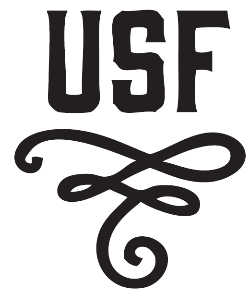 Ivana Lučića 3 HR–10000 Zagrebusf.ffzg@gmail.comudruženjestudenata filozofijeIme i prezimeKontakt telefonAdresaE-mail adresaGrad, naziv odsjeka, naziv fakulteta, naziv sveučilišta, adresa fakultetaRazina i godina studija (preddiplomski, diplomski, doktorski)**Ako ste navedeni studij završili, molimo da to naznačite.Je li Vam potreban smještaj?DA/NE   Jezik izlaganja/radionice:hrvatski/srpski/bošnjački/engleskiNaslov izlaganja/radionice: Naslov izlaganja/radionice: Naslov na engleskom jeziku: Naslov na engleskom jeziku: Sažetak (700 do 900 znakova, uključujući razmake):